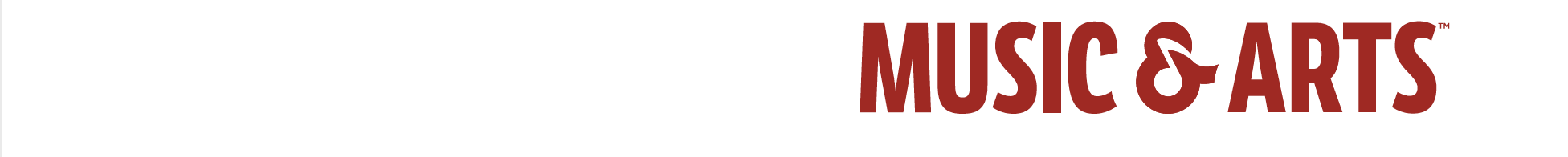 Music & Arts Celebrates the New Year with Grants, Growth & Gratitude 2024!This semi-annual program is offering $10,000 in awards designed to make a difference for music educators and the young people they serve. The offering has three components of giving, all centered around the theme of 2024.Frederick, MD, January 9, 2024: Music & Arts, one of the nation’s largest musical instrument retailers and lesson providers, in conjunction with The Guitar Center Music Foundation, announces the latest offering of its semi-annual advocacy program, Grants, Growth & Gratitude. Themed around 2024 and the New Year, this year’s edition provides over ten thousand dollars in three distinct and unique ways, macro-grants, mini-grants, and reimbursement for teacher professional development.Scott Lang, Music & Arts Director of Advocacy, remarks, “In our 2023 State of Music Education Census we learned two surprising statistics: that nearly 60% of respondents stated that they had no funding source, and that of the 82% of respondents who attended either state or national professional development events, more than 50% paid for some or all of it out of their own pockets. So, we decided to do something about it.”Grants, Growth & Gratitude 2024 has three distinct areas of giving, all designed to meet specific and demonstrated needs of music educators. Themed around “2024,” this initiative will be awarding:Two $2,024.00 grants for instrument replacementTwenty $202.40 grants for growing your programTen $202.40 grants to offset the costs associated with attending a professional development eventLang adds, “Each one of these components is meant to make an immediate and lasting impact not just on music educators, but on the students they serve. Grants, Growth & Gratitude 2024 is just one component of our year-long effort to advocate for music education and the teachers that make it such a life-changing event. Music & Arts is truly invested in music education on both a local and national level.” To enter or learn more, go to bepartofthemusic.org/ggg. Photo file 1: MA_GGG2024_Graphic1.JPGPhoto caption 2: Music & Arts Grants, Growth & Gratitude 2024 graphic #1Photo file 2: MA_GGG2024_Graphic2.JPGPhoto caption 2: Music & Arts Grants, Growth & Gratitude 2024 graphic #2About Music & Arts: Music & Arts is celebrating over 70 years as one of the nation’s largest band and orchestra instrument retailers and lessons providers, and is part of the Guitar Center family of brands. Based in Frederick, MD, the company operates more than 260 stores specializing in instruments sales and rentals, lessons for musicians of all levels and a nationwide repair network, serving educators, musicians and parents. More than 230 Music & Arts educational representatives provide personalized service to the music educators in their communities, supporting them and their students with in-school service calls, rentals and repairs. Through offering its services, Music & Arts spreads the power of the band and orchestra experience to transform lives, enrich communities and stir the soul.FOR MORE INFORMATION PLEASE CONTACT:Kate Bittle | Music & Arts – Marketing Manager| 240.215.7491 | kate.bittle@musicarts.com Clyne Media | 615.662.1616 | pr@clynemedia.com    